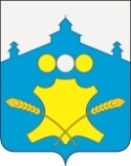                                              АдминистрацияБольшемурашкинского муниципального  округа Нижегородской областиПОСТАНОВЛЕНИЕ   08.02.2023год.                                                                                      №  82О внесении изменений в  муниципальную программу«Развитие культуры и туризма в Большемурашкинском муниципальном округе на 2022-2024 годы»      В соответствии с решением Совета депутатов Большемурашкинского муниципального округа Нижегородской области от 14.12.2022г. №76 «О бюджете Большемурашкинского муниципального округа Нижегородской области на 2023 год и на плановый период 2024 и 2025 годов», администрация Большемурашкинского муниципального округа п о с т а н о в л я е т:   1. Внести в муниципальную программу «Развитие культуры и туризма в Большемурашкинском муниципальном округе на 2022-2024 годы», утвержденную постановлением администрации Большемурашкинского муниципального района от 26.10.2021 года №419(с изменениями от 09.02.2022г. №45, от 24.10.2022г.№481, от 30.12.2022г.№616),в части финансирования 2023 и 2024 годов, следующие изменения:   1.1.Разделы «Объемы и источники финансирования в целом по программе, в том числе с разбивкой по источникам и годам», «Объемы бюджетных ассигнований программы за счет средств бюджета (в разбивке по подпрограммам)» паспорта Программы изложить новой редакции, согласно приложению №1.     1.2. Позицию «Объемы финансирования (по годам) за счет средств муниципального бюджета» Раздела 2.4. «Перечень основных мероприятий муниципальной программы изложить в новой редакции, согласно приложению №2.   1.3. Таблицу Раздела 2.7. «Финансирование из внебюджетных источников изложить в новой редакции, согласно приложению №3   1.4. Раздел 2.8. «Обоснование объема финансовых ресурсов»  изложить в новой редакции, согласно приложению №4    1.5. Позицию «Объемы бюджетных ассигнований подпрограммы за счет средств бюджета» Паспорта подпрограммы 2: «Сохранение и развитие материально-технической базы учреждений культуры» изложить в новой редакции, согласно приложению №5.    1.6. Раздел 3.4.4. «Перечень основных мероприятий подпрограммы»  изложить в новой редакции, согласно приложению №6.     1.7. Раздел 3.4.8. «Обоснование объема финансовых ресурсов» изложить в новой редакции, согласно приложению №7.     2.Управлению делами администрации обеспечить опубликование настоящего постановления на официальном сайте администрации в информационно-телекоммуникационной сети Интернет.    3.Контроль за исполнением настоящего постановления возложить на заместителя главы администрации Р.Е.Даранова.Глава местного самоуправления                                    Н.А.БеляковПриложение №1к постановлению администрации Большемурашкинского муниципального округа                                                                                             от 08.02.2023.№ 82Приложение №2к постановлению администраци Большемурашкинского муниципального округа          от  08.02.2023.№ 822.4. Перечень основных мероприятий муниципальной программыПриложение №3к постановлению администраци Большемурашкинского муниципального округа          от 08.02.2023.№ 822.7. Финансирование из внебюджетных источникова) Прогнозируемый объем расходов бюджетов за счет внебюджетных источниковб) Условия финансированияФинансирование из внебюджетных источников осуществляется за счет заработанных средств учреждения.Приложение №4к постановлению администраци Большемурашкинского муниципального округа          от 08.02.2023.№ 822.8. Обоснование объема финансовых ресурсовРесурсное обеспечение реализации муниципальной программы за счет средств районного бюджета Большемурашкинского муниципального округаПрогнозная оценка расходов на реализацию муниципальной программы за счет всех источниковПриложение №5к постановлению администраци Большемурашкинского муниципального округа          от 08.02.2023.№ 823.3. 2: «Сохранение и развитие материально-технической базы учреждений культуры»Приложение №6к постановлению администраци Большемурашкинского муниципального округа          от 08.02.2023.№ 823.4.4. Перечень основных мероприятий подпрограммыПриложение №7к постановлению администраци Большемурашкинского муниципального округа          от 08.02.2023.№ 823.4.8. Обоснование объема финансовых ресурсовРесурсное обеспечение реализации подпрограммы за счет средств районного бюджета Большемурашкинского муниципального округаПрогнозная оценка расходов на реализацию подпрограммы за счет всех источниковОбъемы и источники финансирования в целом по программе, в том числе с разбивкой по источникам и годамРеализация мероприятий Программы предполагает финансирование из районного бюджета, а также внебюджетных источников (собственных средств учреждения культуры, спонсоров). Объемы финансирования Программы ежегодно уточняются при формировании районного бюджета.Предполагаемые источники и объемы финансирования:Объемы бюджетных ассигнований программы за счет средств бюджета (в разбивке по подпрограммам) N п/пНаименование мероприятияКатегория расходов (капвложения, НИОКР и прочие расходы)Сроки выполненияИсполнители мероприятийОбъем финансирования(по годам) за счет средств муниципального бюджетаОбъем финансирования(по годам) за счет средств муниципального бюджетаОбъем финансирования(по годам) за счет средств муниципального бюджетаОбъем финансирования(по годам) за счет средств муниципального бюджетаN п/пНаименование мероприятияКатегория расходов (капвложения, НИОКР и прочие расходы)Сроки выполненияИсполнители мероприятий2022 год 2023 год 2024 год ВсегоЦель муниципальной программы:   Сохранение материального и нематериального наследия, развитие лучших традиций и достижений культуры Большемурашкинского муниципального округа, сохранение единого культурно-информационного пространства, создание условий для развития народного художественного творчества населения; для  развития туризма в Большемурашкинском муниципальном округе Цель муниципальной программы:   Сохранение материального и нематериального наследия, развитие лучших традиций и достижений культуры Большемурашкинского муниципального округа, сохранение единого культурно-информационного пространства, создание условий для развития народного художественного творчества населения; для  развития туризма в Большемурашкинском муниципальном округе Цель муниципальной программы:   Сохранение материального и нематериального наследия, развитие лучших традиций и достижений культуры Большемурашкинского муниципального округа, сохранение единого культурно-информационного пространства, создание условий для развития народного художественного творчества населения; для  развития туризма в Большемурашкинском муниципальном округе Цель муниципальной программы:   Сохранение материального и нематериального наследия, развитие лучших традиций и достижений культуры Большемурашкинского муниципального округа, сохранение единого культурно-информационного пространства, создание условий для развития народного художественного творчества населения; для  развития туризма в Большемурашкинском муниципальном округе Цель муниципальной программы:   Сохранение материального и нематериального наследия, развитие лучших традиций и достижений культуры Большемурашкинского муниципального округа, сохранение единого культурно-информационного пространства, создание условий для развития народного художественного творчества населения; для  развития туризма в Большемурашкинском муниципальном округе 40944,145812,744968,4131725,2Подпрограмма муниципальной программы 1: «Наследие»Подпрограмма муниципальной программы 1: «Наследие»Подпрограмма муниципальной программы 1: «Наследие»Подпрограмма муниципальной программы 1: «Наследие»Подпрограмма муниципальной программы 1: «Наследие»39636,944794,544518,5128949,9Основное мероприятие 1.Развитие библиотечного делаВ том числе: - комплектование книжных фондов библиотек,- проведение культурно-массовых и других мероприятий в поддержку книги и чтения,-  создание информационно-компьютерных центров,- формирование электронного каталога документов МЦБ, - приобретение оргтехники, оборудования, мебели,Основное мероприятие 2  Развитие музейного дела и отрасли туризмаВ том числе:- организация и проведение научно-просветительных, культурно-массовых и других мероприятий,-  организации выставок,-мероприятия по обеспечению сохранности и безопасности фонда,- создание, открытие, обновление музейных экспозиций, объектов показа.Основное мероприятие 3. Организация культурно- досуговой деятельностиВ том числе:- проведение  конкурсов, фестивалей, концертов и других массовых мероприятий,- участие самодеятельных творческих коллективов и исполнителей округа в областных, зональных  фестивалях, конкурсах и других мероприятиях,- проведение государственных, профессиональных праздников, праздников на основе народного календаря и др., - организация планового повышения квалификации работников.Основное мероприятие 1.Развитие библиотечного делаВ том числе: - комплектование книжных фондов библиотек,- проведение культурно-массовых и других мероприятий в поддержку книги и чтения,-  создание информационно-компьютерных центров,- формирование электронного каталога документов МЦБ, - приобретение оргтехники, оборудования, мебели,Основное мероприятие 2  Развитие музейного дела и отрасли туризмаВ том числе:- организация и проведение научно-просветительных, культурно-массовых и других мероприятий,-  организации выставок,-мероприятия по обеспечению сохранности и безопасности фонда,- создание, открытие, обновление музейных экспозиций, объектов показа.Основное мероприятие 3. Организация культурно- досуговой деятельностиВ том числе:- проведение  конкурсов, фестивалей, концертов и других массовых мероприятий,- участие самодеятельных творческих коллективов и исполнителей округа в областных, зональных  фестивалях, конкурсах и других мероприятиях,- проведение государственных, профессиональных праздников, праздников на основе народного календаря и др., - организация планового повышения квалификации работников.   прочие2022-2024МБУК ЦКД,МБУК Музей39636,944794,544518,5128949,9Подпрограмма2.«Сохранение и развитие материально-технической базы муниципальных учреждений культуры»Подпрограмма2.«Сохранение и развитие материально-технической базы муниципальных учреждений культуры»Подпрограмма2.«Сохранение и развитие материально-технической базы муниципальных учреждений культуры»Подпрограмма2.«Сохранение и развитие материально-технической базы муниципальных учреждений культуры»Подпрограмма2.«Сохранение и развитие материально-технической базы муниципальных учреждений культуры»1307,21018,2449,92775,3Основное мероприятие 1. .«Сохранение и развитие материально-технической базы муниципальных учреждений культуры»Основное мероприятие 1. .«Сохранение и развитие материально-технической базы муниципальных учреждений культуры»    Прочие2022-2024МБУК ЦКД, МБУК Музей1307,21018,2449,92775,3СтатусПодпрограмма муниципальной программыСоисполнителиРасходы (тыс. руб.), годыРасходы (тыс. руб.), годыРасходы (тыс. руб.), годыРасходы (тыс. руб.), годыСтатусПодпрограмма муниципальной программыСоисполнители2022 год 2023 год 2024 год Всего123567Название муниципальной программы: «Развитие культуры и туризма в  Большемурашкинском муниципальном округе на 2022-2024 годы»Название муниципальной программы: «Развитие культуры и туризма в  Большемурашкинском муниципальном округе на 2022-2024 годы»Название муниципальной программы: «Развитие культуры и туризма в  Большемурашкинском муниципальном округе на 2022-2024 годы»782,3620,5620,52023,3Подпрограмма 1«Наследие»МБУК ЦКД, МБУК Музей782,3620,5620,52023,3Подпрограмма 2«Сохранение и развитие материально-технической базы муниципальных учреждений культуры»МБУК ЦКД,МБУК Музей----СтатусСтатусПодпрограмма муниципальной программыМуниципальный заказчик-координатор, соисполнителиРасходы (тыс. руб.), годыРасходы (тыс. руб.), годыРасходы (тыс. руб.), годыСтатусСтатусПодпрограмма муниципальной программыМуниципальный заказчик-координатор, соисполнители2022 год 2023 год 2024 год 1123567Название муниципальной программы: «Развитие культуры и туризма в Большемурашкинском муниципальном округе на 2022-2024 годы»Название муниципальной программы: «Развитие культуры и туризма в Большемурашкинском муниципальном округе на 2022-2024 годы»Название муниципальной программы: «Развитие культуры и туризма в Большемурашкинском муниципальном округе на 2022-2024 годы»всего40944,145812,744968,4Название муниципальной программы: «Развитие культуры и туризма в Большемурашкинском муниципальном округе на 2022-2024 годы»Название муниципальной программы: «Развитие культуры и туризма в Большемурашкинском муниципальном округе на 2022-2024 годы»Название муниципальной программы: «Развитие культуры и туризма в Большемурашкинском муниципальном округе на 2022-2024 годы»соисполнитель 138396,842845,142015,0Название муниципальной программы: «Развитие культуры и туризма в Большемурашкинском муниципальном округе на 2022-2024 годы»Название муниципальной программы: «Развитие культуры и туризма в Большемурашкинском муниципальном округе на 2022-2024 годы»Название муниципальной программы: «Развитие культуры и туризма в Большемурашкинском муниципальном округе на 2022-2024 годы»соисполнитель 22547,32967,62891,6Подпрограмма 1«Наследие»«Наследие»всего39636,944794,544518,6Подпрограмма 1«Наследие»«Наследие»соисполнитель 137089,641826,941626,9Подпрограмма 1«Наследие»«Наследие»соисполнитель22547,32967,62891,6Подпрограмма 2«Сохранение и развитие материально-технической базы учреждений культуры»«Сохранение и развитие материально-технической базы учреждений культуры»всего1307,21018,2449,9Подпрограмма 2«Сохранение и развитие материально-технической базы учреждений культуры»«Сохранение и развитие материально-технической базы учреждений культуры»соисполнитель 11307,21018,2449,9СтатусНаименование подпрограммыИсточники финансированияОценка расходов (тыс. руб.), годыОценка расходов (тыс. руб.), годыОценка расходов (тыс. руб.), годыСтатусНаименование подпрограммыИсточники финансирования2022 год 2023 год 2024 год 123567Наименование муниципальной программы: «Развитие культуры и туризма в Бошльшемурашкинском муниципальном округе на 2022-2024 годы»Наименование муниципальной программы: «Развитие культуры и туризма в Бошльшемурашкинском муниципальном округе на 2022-2024 годы»Всего (1) + (2) + (3) +(4)41726,446433,245588,9Наименование муниципальной программы: «Развитие культуры и туризма в Бошльшемурашкинском муниципальном округе на 2022-2024 годы»Наименование муниципальной программы: «Развитие культуры и туризма в Бошльшемурашкинском муниципальном округе на 2022-2024 годы»(1) расходы местных бюджетов 40451,945337,144492,8Наименование муниципальной программы: «Развитие культуры и туризма в Бошльшемурашкинском муниципальном округе на 2022-2024 годы»Наименование муниципальной программы: «Развитие культуры и туризма в Бошльшемурашкинском муниципальном округе на 2022-2024 годы»(2) расходы федерального бюджета 374,1350,0350 Наименование муниципальной программы: «Развитие культуры и туризма в Бошльшемурашкинском муниципальном округе на 2022-2024 годы»Наименование муниципальной программы: «Развитие культуры и туризма в Бошльшемурашкинском муниципальном округе на 2022-2024 годы»(3) расходы областного бюджета 118,1125,6125,6 Наименование муниципальной программы: «Развитие культуры и туризма в Бошльшемурашкинском муниципальном округе на 2022-2024 годы»Наименование муниципальной программы: «Развитие культуры и туризма в Бошльшемурашкинском муниципальном округе на 2022-2024 годы»(4) прочие (внебюджетные)источники 782,3620,5620,585,5Подпрог-рамма 1«Наследие»Всего (1) + (2) + (3) +(4)40419,245415,045139,0Подпрог-рамма 1«Наследие»(1) расходы местных бюджетов 39601,944743,244467,2Подпрог-рамма 1«Наследие»(2) расходы федерального бюджета 26,627,527,5Подпрог-рамма 1«Наследие»(3) расходы областного бюджета 8,423,823,8Подпрог-рамма 1«Наследие»(4) прочие (внебюджетные) источники 782,3620,5620,5Подпрограмма 2 «Сохранение и развитие материально-технической базы учреждений культуры»Всего (1) + (2) + (3) +(4)1307,21018,2449,9Подпрограмма 2 «Сохранение и развитие материально-технической базы учреждений культуры»(1) расходы местных бюджетов 850,0593,925,6Подпрограмма 2 «Сохранение и развитие материально-технической базы учреждений культуры»(2) расходы федерального бюджета 347,5322,5322,5Подпрограмма 2 «Сохранение и развитие материально-технической базы учреждений культуры»(3) расходы областного бюджета 109,7101,8101,8Подпрограмма 2 «Сохранение и развитие материально-технической базы учреждений культуры»(4) прочие(внебюджетные) источники 00Объемы бюджетных ассигнований подпрограммы за счет средств бюджета N п/пНаименование мероприятияКатегория расходов (капвложения, НИОКР и прочие расходы)Сроки выполненияИсполнители мероприятийОбъем финансирования(по годам) за счет средств муниципального бюджетаОбъем финансирования(по годам) за счет средств муниципального бюджетаОбъем финансирования(по годам) за счет средств муниципального бюджетаОбъем финансирования(по годам) за счет средств муниципального бюджетаN п/пНаименование мероприятияКатегория расходов (капвложения, НИОКР и прочие расходы)Сроки выполненияИсполнители мероприятий2022 год 2023год 2024 год ВсегоЦель подпрограммы: сохранение и развитие материально-технической базы учреждений культуры.Цель подпрограммы: сохранение и развитие материально-технической базы учреждений культуры.Цель подпрограммы: сохранение и развитие материально-технической базы учреждений культуры.Цель подпрограммы: сохранение и развитие материально-технической базы учреждений культуры.Цель подпрограммы: сохранение и развитие материально-технической базы учреждений культуры.1307,21018,2449,92775,3Основное мероприятие 1. Сохранение и развитие материально-технической базы муниципальных учреждений культуры»Основное мероприятие 1. Сохранение и развитие материально-технической базы муниципальных учреждений культуры»      прочие2022-2024МБУК ЦКД1307,21018,2449,92775,3СтатусПодпрограмма муниципальной программыМуниципальный заказчик-координатор, соисполнителиРасходы (тыс. руб.), годыРасходы (тыс. руб.), годыРасходы (тыс. руб.), годыСтатусПодпрограмма муниципальной программыМуниципальный заказчик-координатор, соисполнители2022 год 2023 год 2024 год 123567Подпрограмма 2«Сохранение и развитие материально-технической базы учреждений культурывсего850,0593,925,6Подпрограмма 2«Сохранение и развитие материально-технической базы учреждений культурымуниципальный заказчик-координатор000Подпрограмма 2«Сохранение и развитие материально-технической базы учреждений культурысоисполнитель 1850,0593,925,6СтатусНаименование подпрограммыИсточники финансированияОценка расходов (тыс. руб.), годыОценка расходов (тыс. руб.), годыОценка расходов (тыс. руб.), годыСтатусНаименование подпрограммыИсточники финансирования2022 год 2023 год 2024 год 123567Подпрог-рамма 2«Сохранение и развитие материально-технической базы учреждений культуры»Всего (1) + (2) + (3) +9401307,25379,95719,6Подпрог-рамма 2«Сохранение и развитие материально-технической базы учреждений культуры»(1) расходы местных бюджетов 850,0593,925,6Подпрог-рамма 2«Сохранение и развитие материально-технической базы учреждений культуры»(2) расходы федерального бюджета 347,5322,5322,5Подпрог-рамма 2«Сохранение и развитие материально-технической базы учреждений культуры»(3) расходы областного бюджета 109,7101,8101,8Подпрог-рамма 2«Сохранение и развитие материально-технической базы учреждений культуры»(4) прочие источники (средства учреждения)00Основное мероприятие 1.Сохранение и развитие материально-технической базы муниципальных учреждений культуры»Всего (1) + (2) + (3) 1307,25379,95719,6